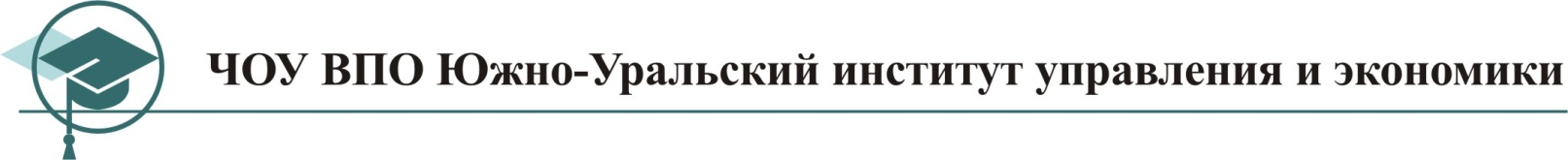 Тестпо дисциплине (модулю), практике_ Информационные системы в экономике                                                                          (наименование дисциплины)Направление/ Специальность (код, наименование):080100.62 «Экономика»Цель:_ проверка освоения компетенций по теме 1.2 «Информационные ресурсы организации» учебной дисциплины (модуля) «Информационные системы в экономике(Текущий контроль, итоговый контроль, контроль остаточных знаний и т.п.)Наивысший балл за тест: _20______________________________________Форма  теста ___ закрытый__________________________________________                            (открытый; закрытый; на установление правильной последовательности;  на установление соответствия)Вопросы:1. Информационные ресурсы включают секторы…2. Государственная политика управления информационными ресурсами подразумевает…3. Информационные службы включают…4. Государственную политику управления информационными ресурсами регламентируют документы…5. Информационно-поисковые системы используют языки…6. Лингвистическое обеспечение информационных систем включает…7. Современные библиотечные классификации основываются на… 8. Над  информационными  ресурсами осуществляют следующие действия…9. Хранителями документальных информационных фондов являются…10. Характеристиками информационной коммуникации являются…11. В информационных системах применяют информационные процедуры 12. Информационные подразделения (служба администратора) выполняют следующие функции…13. Информационная система обладает следующими характеристиками…14. Внедрение информационных систем способствует…15. В классификации информационных систем по уровням управления выделяют…16. Информационные системы офисной автоматизации осуществляют…17. Информационные системы тактического уровня осуществляют…18. Системы поддержки принятия решений выполняют…19. По способу организации корпоративные информационные системы подразделяются на следующие классы…20. Правовое обеспечение информационной системы включает…Преподаватель:___ Пахомова Н.А._      ____________________                                                                                       (ФИО)                                                       (Подпись)                       2. Инструкция для тестируемых.Уважаемые обучающиеся! Прежде чем приступить к выполнению заданий внимательно ознакомьтесь с инструкцией: 1. Отвечая на вопрос с выбором правильного ответа, правильный, на ваш взгляд, ответ (ответы) обведите в кружок. 2. В заданиях открытой формы впишите ответ в пропуск. 3. В заданиях на соответствие заполните таблицу. 4. В заданиях на правильную последовательность впишите порядковый номер в квадрат. 4. Время на выполнение теста – 50 мин. 5. За каждый верный ответ Вы получаете 1 балл, за неверный – 0 баллов. Максимальное количество баллов – 20. Желаем удачи!3. Основной текст.1 . Задание закрытой формы с единичным выбором: ИНФОРМАЦИОННЫЕ РЕСУРСЫ ВКЛЮЧАЮТ СЕКТОРЫ…а) научно-технической и специальной информации;б) административный;в) классификационный;г) концептуальный.2 . Задание закрытой формы с единичным выбором:  ГОСУДАРСТВЕННАЯ ПОЛИТИКА УПРАВЛЕНИЯ ИНФОРМАЦИОННЫМИ РЕСУРСАМИ ПОДРАЗУМЕВАЕТ…а) применение рубрикаторов;б) формирование вычислительных ресурсов;в) доступность информационных ресурсов для всех членов общества;г) исследование знаковых систем.3 . Задание закрытой формы с единичным выбором:  ИНФОРМАЦИОННЫЕ СЛУЖБЫ ВКЛЮЧАЮТ…а) классификационные языки;б) индексы информационных таблиц;в) формальные коммуникативные структуры;г) центры распределения информации.4 . Задание закрытой формы с единичным выбором:  ГОСУДАРСТВЕННУЮ ПОЛИТИКУ УПРАВЛЕНИЯ ИНФОРМАЦИОННЫМИ РЕСУРСАМИ РЕГЛАМЕНТИРУЮТ ДОКУМЕНТЫ…а) оценка и аттестация зрелости процессов создания и сопровождения программных средств и информационных систем; б) концепция формирования и развития единого информационного пространства России и соответствующих государственных информационных ресурсов;в) таблица территориальных делений библиотечного классификатора;  г) методические инструкции. 5 . Задание закрытой формы с единичным выбором:  ИНФОРМАЦИОННО-ПОИСКОВЫЕ СИСТЕМЫ ИСПОЛЬЗУЮТ ЯЗЫКИ…а) комбинированные;б) научно-информационные;в) дескрипторные;г) графические.6. Задание закрытой формы с единичным выбором: ЛИНГВИСТИЧЕСКОЕ ОБЕСПЕЧЕНИЕ ИНФОРМАЦИОННЫХ СИСТЕМ ВКЛЮЧАЕТ…а) генерирующие системы;б) секторы потребительской информации;в) инструктивно-методические документы;г) вербальные языки.7. Задание закрытой формы с единичным выбором: СОВРЕМЕННЫЕ БИБЛИОТЕЧНЫЕ КЛАССИФИКАЦИИ ОСНОВЫВАЮТСЯ НА… а) коммуникативном формате;б) теории речевых актов;в) системе десятичной классификации Дьюи;г) таблицах территориальных делений.8 . Задание закрытой формы с единичным выбором: НАД  ИНФОРМАЦИОННЫМИ  РЕСУРСАМИ ОСУЩЕСТВЛЯЮТ СЛЕДУЮЩИЕ ДЕЙСТВИЯ…а) пресуппозиция;б) распространение;в) концептуализация;г) алгоритмизация.9. Задание закрытой формы с единичным выбором: ХРАНИТЕЛЯМИ ДОКУМЕНТАЛЬНЫХ ИНФОРМАЦИОННЫХ ФОНДОВ ЯВЛЯЮТСЯ…а) классификационные языки;б) формальные коммуникативные структуры;в) генерирующие системы;г) государственные информационные центры и библиотеки.10. Задание закрытой формы с единичным выбором:  ХАРАКТЕРИСТИКАМИ ИНФОРМАЦИОННОЙ КОММУНИКАЦИИ ЯВЛЯЮТСЯ…а) построение алфавитно-предметных рубрик;б) применение рубрикаторов;в) варьирование языком общения;г) исследование структуры знаков.11. Задание закрытой формы с единичным выбором:  В ИНФОРМАЦИОННЫХ СИСТЕМАХ ПРИМЕНЯЮТ ИНФОРМАЦИОННЫЕ ПРОЦЕДУРЫ СЛЕДУЮЩИХ ТИПОВ…а) оценка эффективности экономической политики;б) обработка входной информации и представление ее в удобном виде;в) формирование множества альтернатив выбора;г) планирование производственных процессов.12 . Задание закрытой формы с единичным выбором:  ИНФОРМАЦИОННЫЕ ПОДРАЗДЕЛЕНИЯ (СЛУЖБА АДМИНИСТРАТОРА) ВЫПОЛНЯЮТ СЛЕДУЮЩИЕ ФУНКЦИИ…а) поддержание целостности и сохранности информации; б) решение задач производственного планирования;в) уменьшение затрат на производство продуктов и услуг;г) разработка концепции  проектирования  информационных систем.13. Задание закрытой формы с единичным выбором: ИНФОРМАЦИОННАЯ СИСТЕМА ОБЛАДАЕТ СЛЕДУЮЩИМИ ХАРАКТЕРИСТИКАМИ…а) формулирует цели  стратегического планирования;б) управляет бумажным потоком расчетных документов;в) является человеко-машинной системой обработки информации;г) использует электронные календари для ведения деловой информации.14 . Задание закрытой формы с единичным выбором:  ВНЕДРЕНИЕ ИНФОРМАЦИОННЫХ СИСТЕМ СПОСОБСТВУЕТ…а) формированию множества альтернатив выбора;б) совершенствованию структуры информационных потоков;в) разработке систем многоуровневой архитектуры;г) правовому обеспечению процесса управления.15. Задание закрытой формы с единичным выбором: В КЛАССИФИКАЦИИ ИНФОРМАЦИОННЫХ СИСТЕМ ПО УРОВНЯМ УПРАВЛЕНИЯ ВЫДЕЛЯЮТ…а) слабо формализуемые информационные системы;б) системы индексирования информации;в) системы компьютерной математики;г) информационные системы специалистов.16. Задание закрытой формы с единичным выбором: ИНФОРМАЦИОННЫЕ СИСТЕМЫ ОФИСНОЙ АВТОМАТИЗАЦИИ ОСУЩЕСТВЛЯЮТ…а) формирование множества альтернатив выбора;б) поддержку целостности и сохранности информации; в) обработку текстов различными  процессорами;г) автоматизацию индексирования информации.17 . Задание закрытой формы с единичным выбором: ИНФОРМАЦИОННЫЕ СИСТЕМЫ ТАКТИЧЕСКОГО УРОВНЯ ОСУЩЕСТВЛЯЮТ…а) проведение видео- и телеконференций;б) составление периодических отчетов за определенное время;в) совершенствование структуры информационных потоков;г) автоматизацию индексирования информации.18. Задание закрытой формы с единичным выбором: СИСТЕМЫ ПОДДЕРЖКИ ПРИНЯТИЯ РЕШЕНИЙ ВЫПОЛНЯЮТ…а) решение проблем, развитие которых трудно прогнозировать;б) обеспечение доступа к архивной информации;в) совершенствование структуры информационных потоков;г) обеспечение достоверности информации.19. Задание закрытой формы с единичным выбором: ПО СПОСОБУ ОРГАНИЗАЦИИ КОРПОРАТИВНЫЕ ИНФОРМАЦИОННЫЕ СИСТЕМЫ ПОДРАЗДЕЛЯЮТСЯ НА СЛЕДУЮЩИЕ КЛАССЫ…а) производство высококачественной печатной продукции;б) офисная автоматизация;в) контроль производственных процессов;г) системы на основе интернет / интранет-технологий.20 . Задание закрытой формы с единичным выбором:  ПРАВОВОЕ ОБЕСПЕЧЕНИЕ ИНФОРМАЦИОННОЙ СИСТЕМЫ ВКЛЮЧАЕТ…а) электронные календари для ведения деловой информации;б) технологические карты для работы с производственными функциями;в) инструкции по созданию и использованию информации;г) таблицы территориальных делений библиотечного классификатора.4. Инструкция для проверяющих. Инструкции для проверяющегоРаспределение ТЗ по компетенциям 2. Характеристика ТЗ по форме и уровню трудности3.Правила оценки тестового заданияТест _ Информационные ресурсы организации _ по  дисциплине(модулю), практике _ Информационные системы в экономике__ содержит __20_ задания.4. Правила оценки всего тестаЗа выполнение теста выставляются две оценки: тестовая, в виде количества набранных баллов, и по 5-балльной системе. Переводная шкала приведена в таблице.5. Эталон ответовНаименование и код компетенцииНомер тестового заданияОК-12 – способностью понимать сущность и значение информации в развитии современного информационного общества, сознавать опасности и  угрозы, возникающие в этом процессе1, 2, 4, 5, 8, 14-16, 20ОК-13 − владеть основными методами, способами и средствами получения, хранения, переработки информации, иметь навыки работы с компьютером как средством управления информацией, способностью работать с информацией в глобальных компьютерных сетях3, 7, 10, 12, 17, 20ПК-12 – способность использовать для решения коммуникативных задач современные технические средства и информационные технологии6, 9, 11, 13, 18, 19Тема (Раздел)(в соответствии с тематическим планированием в РП)Всего ТЗКоличество вопросовКоличество вопросовКоличество вопросовКоличество вопросовКоличество вопросовКоличество вопросовКоличество вопросовТема (Раздел)(в соответствии с тематическим планированием в РП)Всего ТЗОткр. типаЗакр. типаНа соответствиеНа определение последов.легкиесредниетрудныеТема 1.2 «Информационные ресурсы организации»20206104Тестовый баллоценка>185 (отлично)От 14 до 174 (хорошо)От 10 до 133 (удовлетворительно)   <102 (неудовлетворительно)Номер вопросаВерный вариант ответа22212111111112111211